AGENDA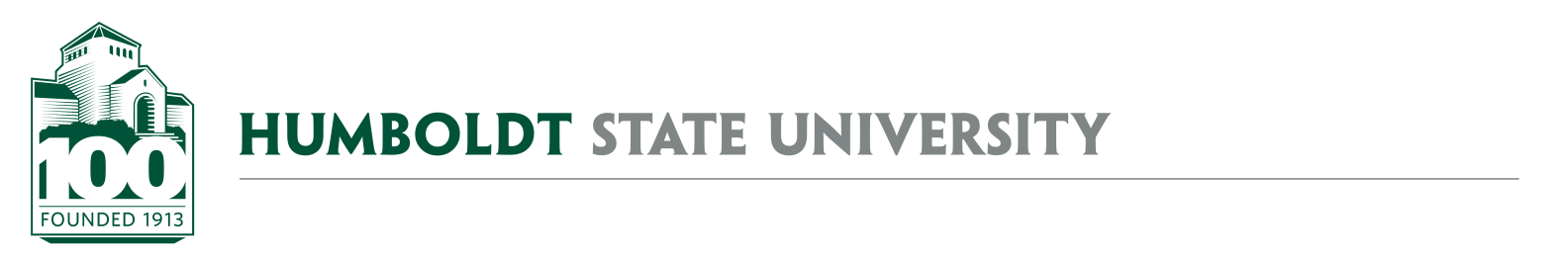 University Space & Facilities Advisory CommitteeMEETING LOCATION: SBS_405MEETING TIME: 1:00-2:30pm, Friday, May 24, 2019May 3 Meeting NotesAY1819 USFAC DetailsRevisit Membership turnoverAY1920 USFAC scheduling requests?USFAC SubcommitteesLandscape Working GroupNaming CommitteeFacilities Use SubcommitteeVacated Space Working GroupSpace Management IssuesVacated SpaceAnnouncement on previous RFP is expected. Timeline unknown.Campus Key Policy – Building Coordinator updateClassroom furniture issuesClassroom furniture project for summer 2019Utilization Calculations (see attached Draft Building Space Report)Disappearing classroom furniture – USFAC role?Physical Master Plan – Update from MikeFUTURE AGENDA ITEMSIAPB – Review proposed process and discuss role of USFAC within that frameworkATTACHMENTS & LINKSMinutes from 5/3/19 USFAC Meetings (docx)Campus Key Policy Draft (link)REMINDER- Next USFAC meeting is planned for 6/21/19, 1:00-2:30pm, SBS_405